Клеим, рисуемОткрытки к 9 мая Дню Победы своими рукамиОткрытка - самый настоящий знак внимания, а открытка, сделанная своими руками - это подарок от самой души. Не оставим без внимания и этот прекрасный праздник 9 мая - День Победы.Открытку можно просто нарисовать, но оригинальнее будет выполнить ее в технике аппликации. Вот вам некоторые идеи открыток с Днем Победы, а вы уже сами пофантазируйте, как будет это выглядеть у вас.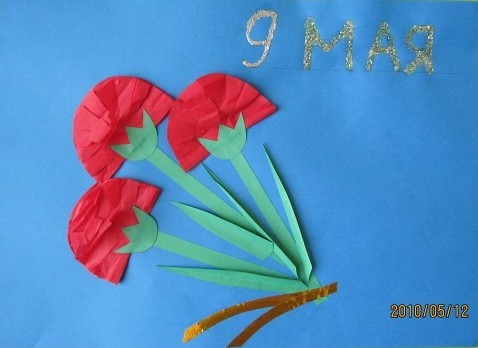 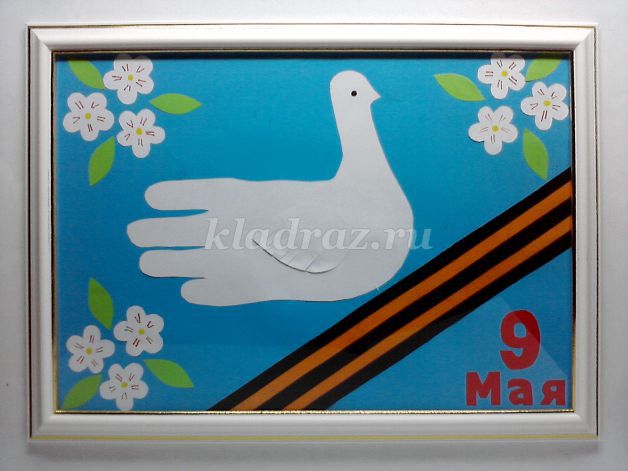 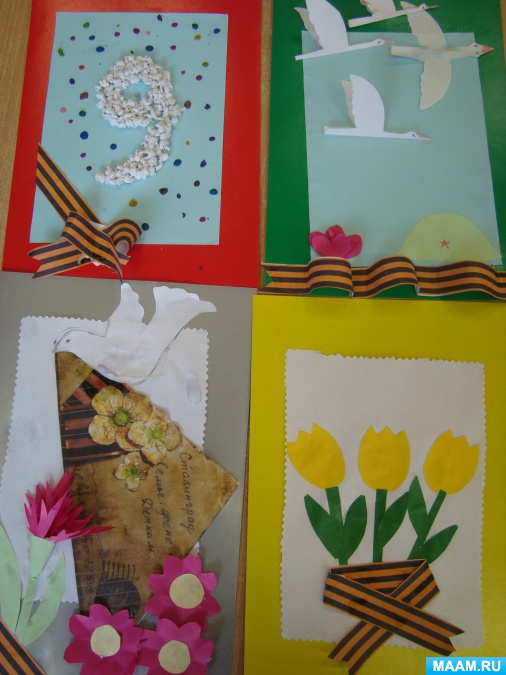 Красивые  открытки получаются из пластилина.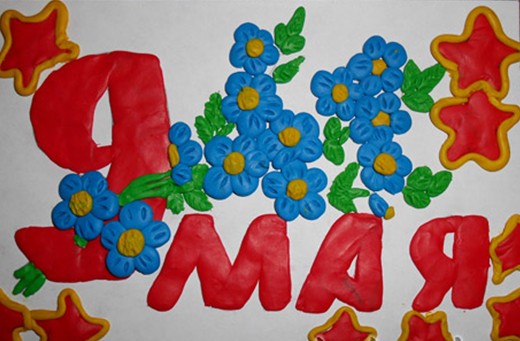 Рисование «Салют Победы!»« Праздничный салют»Алые букеты в небе расцветают,Искорками света лепестки сверкают.Вспыхивают астрами голубыми, красными,Синими, лиловыми – каждый раз все новыми.А потом рекою золотой текут.Что это такое?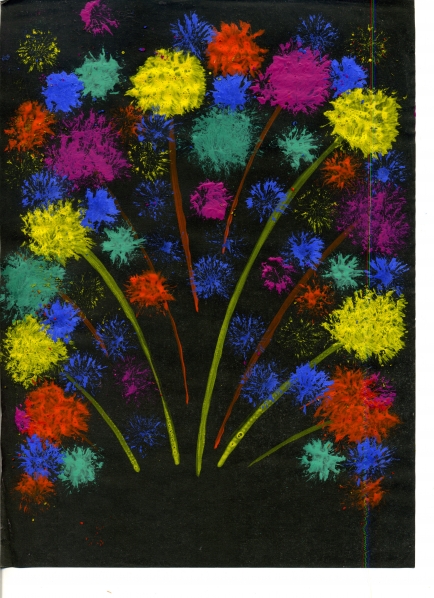 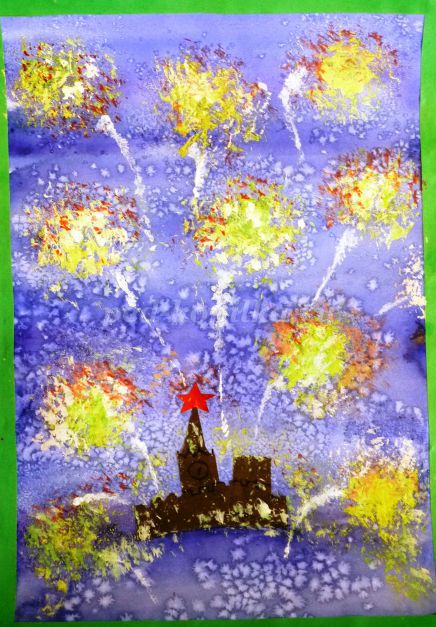 Открытка « День Победы»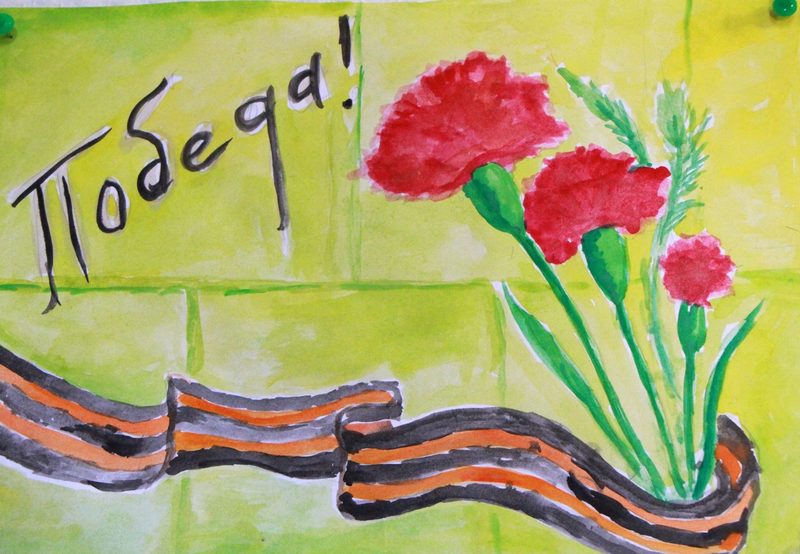 